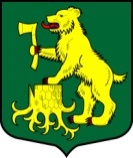 АДМИНИСТРАЦИЯМУНИЦИПАЛЬНОГО ОБРАЗОВАНИЯ ПЧЕВЖИНСКОЕ СЕЛЬСКОЕ ПОСЕЛЕНИЕ
КИРИШСКОГО МУНИЦИПАЛЬНОГО РАЙОНА ЛЕНИНГРАДСКОЙ ОБЛАСТИПОСТАНОВЛЕНИЕОб    определении   мест  и  способовСжигания   мусора,  травы,  листвы ииных        отходов    на     территории муниципального              образованияПчевжинское   сельское     поселениеКиришского муниципального районаЛенинградской областиВ соответствии с Федеральным законом от 06.10.2003 года № 131-ФЗ «Об общих принципах организации местного самоуправления в Российской Федерации», Федеральным законом от 21.12.1994 № 69-ФЗ «О пожарной безопасности», Постановлением Правительства Российской Федерации от 25.04.2012 N 390 «О противопожарном режиме», в целях повышения пожарной безопасности на территории муниципального образования Пчевжинское сельское поселение Киришского муниципального района Ленинградской области,  Администрация Пчевжинского сельского поселения  ПОСТАНОВЛЯЕТ: Установить, что на землях общего пользования населенных пунктов муниципального образования Пчевжинское сельское поселение Киришского муниципального района Ленинградской области запрещается разводить костры, а также сжигать мусор, траву, листву и иные отходы, материалы и изделия, разрешается на собственных земельных участках в местах, где расстояние до ближайших строений составляет не менее 50 метров при соблюдении следующих условий:- безветренная погода;- постоянный контроль за сжиганием мусора, травы, листвы и иных отходов.Определить способ для сжигания мусора, травы, листвы и иных отходов, материалов и изделий – открытый костер. После использования открытого огня место сжигания должно быть засыпано землей (песком) или залито водой до полного прекращения горения (тления).Настоящее постановление не распространяет свое действие в период введения особого противопожарного режима на территории муниципального образования Пчевжинское сельское поселение Киришского муниципального района Ленинградской области.Постановление опубликовать в газете «Лесная республика» и на официальном сайте муниципального образования.Настоящее постановление вступает в силу со дня официального опубликования.Контроль  за исполнением настоящего постановления оставляю за собой.ВРИО главы администрации				                        А.В. ХаритоноваРазослано: в дело-2, прокуратура, МКУ «УЗНТ», СМИот29 апреля  2019 годап. Пчевжа№ 78